Rif. S.S.											Roma, 11/01/2023Settimana BiancaANDALO7 giorni / 6 notti                            LOCALITA’: Il comprensorio sciistico Paganella - Andalo si trova nell'omonimo altipiano, al cospetto delle splendide Dolomiti di Brenta. A disposizione degli sciatori 50 km di piste di ogni livello serviti da 14 moderni impianti di risalita su oltre 1000 metri di dislivello. Andalo è uno dei più attrezzati e gradevoli paesi dell'intero Trentino.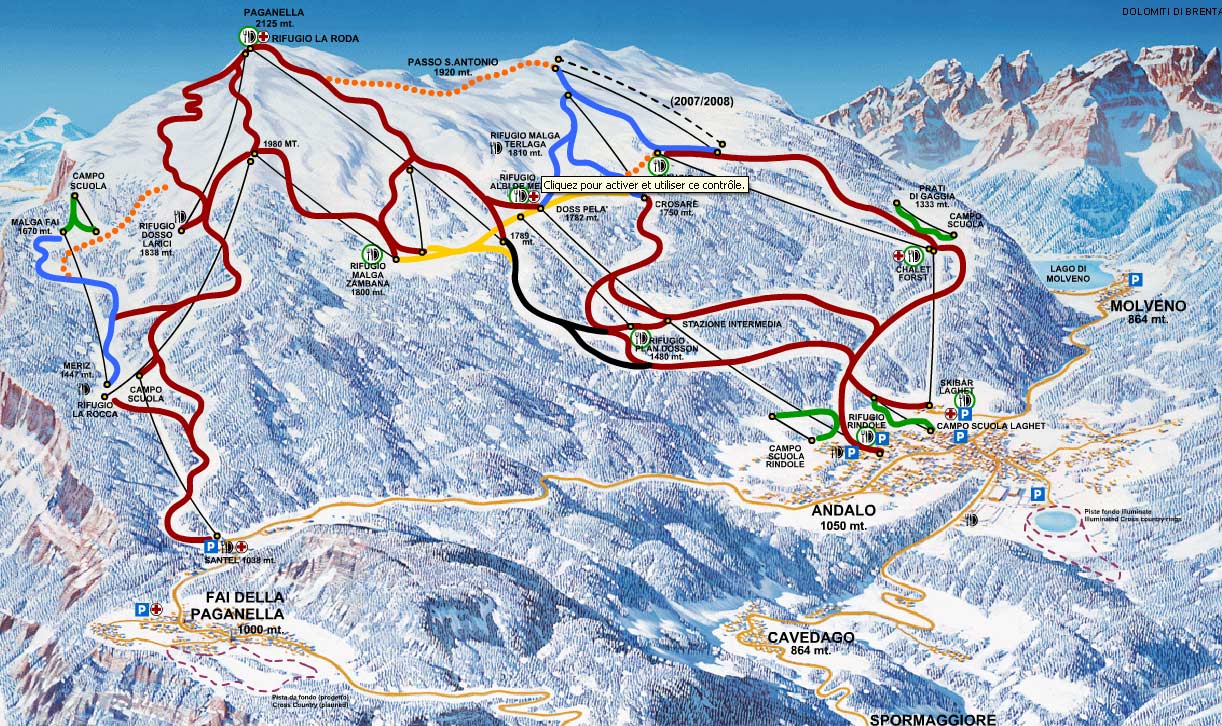 QUOTA INDIVIDUALE DI PARTECIPAZIONE:QUOTA INDIVIDUALE DI PARTECIPAZIONE:Periodo: dal 19 al 25/03/2023Periodo: dal 19 al 25/03/2023Base 45 paganti + 3 gratuità e/o multipli di essi                                                          Euro 580,00HOTEL PRESO IN CONSIDERAZIONE:Hotel COSTAVERDE AI RONI*** / AndaloSituato in posizione tranquilla dominante il paese, l’Hotel Costaverde Ai Roni gode di un´invidiabile panoramica sulle Dolomiti di Brenta. Il centro paese e gli impianti di risalita sono a 800 metri, raggiungibili quindi con una breve passeggiata o a mezzo del bus-navetta che effettua servizio per i soli ospiti dell’hotel. Gestione familiare, tutte le ampie camere sono dotate dei migliori confort.   SUPPLEMENTI VARI:SUPPLEMENTI VARI:Noleggio sci + scarponi + casco + racchette per 5 giorni	Euro 70,00Noleggio tavola + scarponi + casco per 5 giorni	Euro 70,00Pranzo in Baita con piatto caldo unico e bevandaEuro   7,00 a persona al giornoATTIVITA’ SUPPLEMENTARI E FACOLTATIVE:ATTIVITA’ SUPPLEMENTARI E FACOLTATIVE:Palaghiaccio	Euro 8,50Ice Racing Kart	Euro 10,00SCUOLA SCI/SNOWBOARD:N.B: I maestri di sci/snowboard sono previsti nella misura di uno ogni 10 allievi dello stesso livello.Si fa presente che qualora si renda necessario l’utilizzo di un maestro in più, anche con verifica sul posto da parte della scuola sci, il costo aggiuntivo dovrà essere sostenuto dalla scuola.Tuttavia, vista la situazione sanitaria ancora presente, potrebbero intervenire disposizioni che impongano di fare lezioni collettive con un numero inferiore e anche in questo caso il costo aggiuntivo dovrà essere sostenuto dalla scuola.In caso di allievi snowboardisti, consigliamo vivamente l’utilizzo di parapolsi.LA QUOTA COMPRENDE:TRASPORTOViaggio in pullman GT per trasferimenti Frascati / Andalo / Frascati;Parcheggi e check-point ove previsto;HOTEL E TRATTAMENTO Sistemazione in Hotel*** in camere 3/4/5/6 (trilocali) letti per gli studenti (con letti a castello), singole per i professori, tutte con servizi privati;Sistemazione di tutto il gruppo in un solo hotel;Sistemazione camere in modo coerente con il gruppo classe di appartenenza;Trattamento di pensione completa dalla cena del primo giorno al pranzo del settimo giorno (6 cene servite con menu a 3 portate con primo, secondo con contorno e dolce o frutta, 6 pranzi serviti con menu a 3 portate con primo, secondo con contorno e dolce o frutta o al cestino, 6 prime colazioni); Acqua per studenti e acqua + vino per i professori;Garanzia di qualità e quantità per le cene da noi proposte;POSSIBILITA’ DI PREVEDERE PASTI SOSTITUTIVI PER ALUNNI O ACCOMPAGNATORI CON INTOLLERANZE ALIMENTARI, VEGETARIANI O CHE ABBIANO LIMITAZIONI ALIMENTARI DI TIPO RELIGIOSO;SERVIZIDeposito sci e scarponi diretto alla base degli impianti;Ski-pass per 5 giorni nel comprensorio sciistico di Andalo-Fai della Paganella;Scuola sci o scuola Snow Board per un totale di 20 ore – rapporto 1/10;Possibilità di sciare in notturna lungo la pista Cacciatori 1 (il martedì dalle ore 19h30 alle ore 22h30);Lezione di nivologia, ambiente montano e norme di comportamento da tenere in pista;Rilascio attestato di partecipazione allo stage sportivo, utili ai fini dell’ottenimento dei crediti formativi;Possibilità di gara di fine corso la mattina al termine della settimana;Tesseramento ufficiale MSP ITALIA;Assicurazioni come sotto indicate, compresa Covid in viaggio; GRATUITà E OFFERTE MIGLIORATIVE1 gratuità ogni 15 paganti in camera singola;SCONTO DEL 10% PER ALUNNI DIVERSAMENTE ABILI (MASSIMO 2 PER GRUPPO);SCONTO DEL 10% PER LE FAMIGLIE CON DUE O PIU’ FIGLI PARTECIPANTI A VIAGGI D’ISTRUZIONE ORGANIZZATI DALLA PRIMATOUR PER LO STESSO ISTITUTO (DAL 2° FIGLIO IN POI – MASSIMO 2 PER GRUPPO);RICARICA TELEFONICA GRATUITA PER IL DOCENTE CAPOGRUPPO;Assistenza telefonica dell’agenzia 24h24;IVA;LA QUOTA NON COMPRENDE:Ingressi, tassa di soggiorno, extra in genere e tutto quanto non menzionato espressamente alla voce “LA QUOTA COMPRENDE”.LE NOSTRE ASSICURAZIONI INCLUSE NELLA QUOTA:Polizza UnipolSai n. 1/39383/319/184047793RESPONSABILITA’ CIVILE (Massimale € 31.500.000,00):                                                                             la Società si obbliga a tenere indenne i docenti accompagnatori e gli studenti di quanto questi siano tenuti a pagare, quale civilmente responsabili ai sensi di legge a titolo di risarcimento (capitali, interessi e spese), di danni involontariamente cagionati a terzi, per morte, lesioni personali e danneggiamenti a cose in conseguenza di un fatto accidentale verificatosi durante il viaggio d’istruzione. 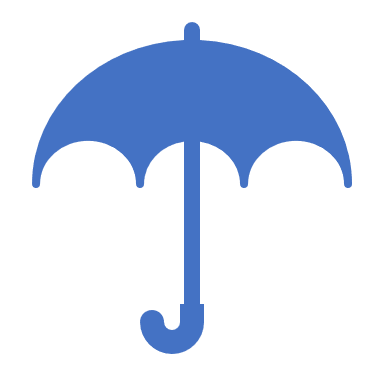 Polizza UnipolSai e Frigo Assicurazione “Viaggi protetto” n. 181195100ASSISTENZA SANITARIA:                                           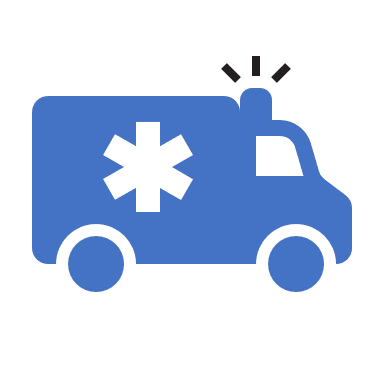 GARANZIE	                                                                  MASSIMALI		SCOPERTOConsulto medico e segnalazione di uno specialista	illimitato			NOInvio di medicinali urgenti 				illimitato			NOTrasporto sanitario				illimitato			NORientro sanitario dell’assicurato			illimitato			NORientro dell’assicurato convalescente 		Illimitato			NOSpese Supp. Soggiorno convalescente		€ 80,00 al gg per max 5 gg	NOTrasporto della salma				illimitato			NORientro dei Famigliari				illimitato			NORientro anticipato dell’Assicurato 			illimitato			NOViaggio di un famigliare 				Biglietto a/r  		NOInterprete a disposizione all’estero			€ 500,00			NOSegnalazione di un legale				Da parte della Compagnia 	NOAnticipo cauzione penale 				€ 3.000,00		NOAssicurazione COVID IN VIAGGIO: Qualora l’Assicurato sia ricoverato in ospedale per un periodo superiore a 1 giorno, oppure in quarantena per Positività al Covid-19 e qualora non sia già̀ presente sul posto un familiare maggiorenne, viene rimborsato il biglietto aereo in classe economica o ferroviario di andata e ritorno, e le spese di soggiorno fino ad un massimo di Euro 80,00 al giorno per un massimo di 5 giorni per permettere ad un componente della famiglia di recarsi presso il paziente.BAGAGLIO:                                           Entro la somma assicurata di € 500,00, la Società, rimborserà le perdite conseguenti a furto, rapina, scippo, incendio del bagaglio, che l’Assicurato aveva con sé durante il viaggio, compresi gli abiti e gli oggetti indossati nonché per mancata riconsegna o danneggiamento del bagaglio causato dal vettore a cui era stato consegnato. In caso di ritardata (non inferiore alle 12 ore) o mancata riconsegna del bagaglio da parte del vettore, la Società rimborserà, entro la somma assicurata di € 150,00 dall’ammontare del danno risarcibile, verrà detratta la franchigia di € 50,00. 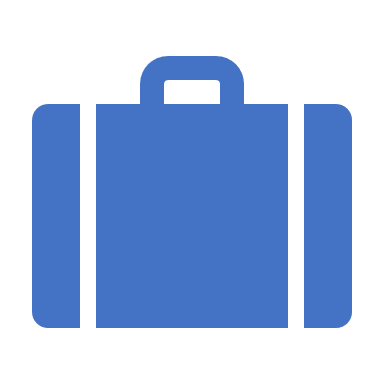 GARANZIE A TUTELA DEL PROFESSORE E DEI FAMIGLIARI                                           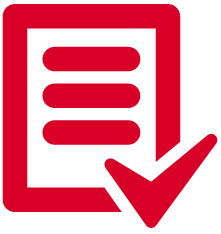 Anticipo Spese Impreviste | Fino a € 750,00 | No Franchigia 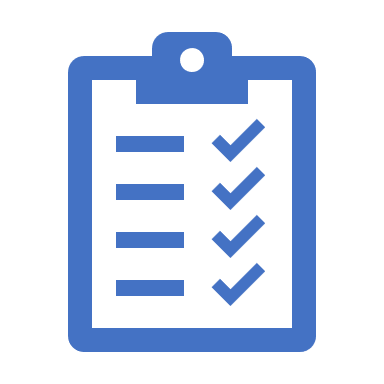 Rimborso spese telefoniche | Fino a € 60,00 in Italia ed € 120,00 all’Estero | No FranchigiaRimborso spese taxi | Fino a € 120,00 | No FranchigiaRimborso pernottamento in albergo | Fino a 5 giorni e massimo € 60,00 al giorno | No Franchigia          Viaggio di un famigliare | Fino a € 200,00 | No Franchigia  GARANZIA RISCHI ZERO:                                           Se, in conseguenza di eventi fortuiti e casi di forza maggiore quali, a titolo esemplificativo e non esaustivo, eventi atmosferici catastrofali (cicloni, inondazioni, terremoti, ecc.), eventi sociopolitici (scioperi, atti terroristici, guerre, colpi di stato, ecc.), condizioni atmosferiche avverse che impediscano il regolare svolgimento dei servizi turistici, e: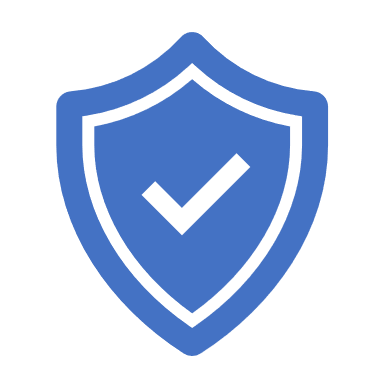 A. Si renda necessaria a destinazione raggiunta la modifica del viaggio rispetto a come era stato programmato la società rimborsa:A) Il costo della parte di viaggio non usufruita (quota individuale di partecipazione divisa per le notti di durata del viaggio e moltiplicato per le giornate di viaggio perse) in casi di rientro anticipato; B) Il costo ragionevolmente sostenuto dal Contraente o dagli Assicurati per l’organizzazione di servizi turistici alternativi a quelli previsti dal contra o e/o per l’organizzazione di servizi di riprotezione. Sono esclusi i costi che devono restare a carico dei fornitori dei servizi turistici. B. Si verifichi un ritardo del “primo mezzo” di trasporto previsto dal contra o di viaggio della Contraente superiore alle 24 ore e l’Assicurato decida di rinunciare al viaggio, la Società rimborsa il 70% della quota individuale di partecipazione.ANNULLAMENTO VIAGGIO “ALL RISK”:                                           La garanzia copre le penali dovute dall’assicurato all’operatore turistico, nei limiti indicati, se l’assicurato è impossibilitato a partecipare al viaggio per uno dei seguenti motivi imprevedibili al momento della stipulazione del contratto: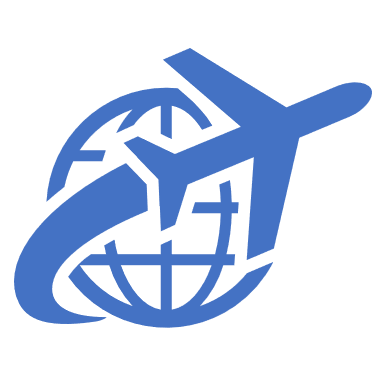 A. decesso, malattia o infortunio dell'Assicurato; B. decesso, malattia o infortunio del compagno di viaggio dell’Assicurato purché anch’egli assicurato, dei familiari dell’assicurato, del socio contitolare della ditta dell'Assicurato o del diretto superiore; C. qualsiasi evento imprevisto, non conosciuto al momento dell'iscrizione al viaggio ed indipendente dalla volontà dell'Assicurato e che renda impossibile e/o obiettivamente sconsigliabile la partecipazione al viaggio. D. in caso di carenze scolastiche, bocciatura o debito formativo, per le quali lo studente è obbligato a frequentare corsi di recupero concomitanti con la vacanza studio prenotata.La garanzia Annullamento in formula ALL RISK, oltre ad operare a seguito di Infezione da Covid-19, dell'assicurato o infortunio del compagno di viaggio dell’assicurato purché anch’egli assicurato, dei familiari dell’assicurato (come da definizione di polizza), del socio contitolare della ditta dell'assicurato o del diretto superiore, va ad estendere il caso di quarantena legata al Covid 19, in base al sospetto che l’assicurato sia stato esposto al Covid, che  comporti l'isolamento fiduciario o sorvegliato. Tale quarantena dovrà esser stata disposta per ordine del Governo o Autorità pubblica competente quindi con relativo documento certificabile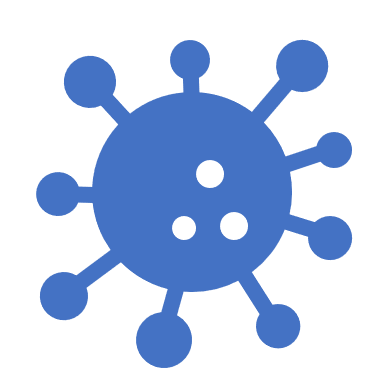 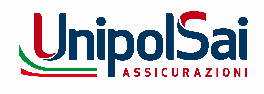 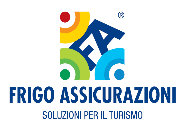 Rimane esclusa la quarantena (lockdown) che si applica a una parte o a tutta una popolazione o area geografica, o nei luoghi di partenza, di destinazione o nelle tappe intermedie del viaggio. TABELLA MASSIMALI ASSICURATI A PERSONATABELLA MASSIMALI ASSICURATI A PERSONATABELLA MASSIMALI ASSICURATI A PERSONATABELLA MASSIMALI ASSICURATI A PERSONAGARANZIEDestinazione del viaggio e massimale per personaDestinazione del viaggio e massimale per personaDestinazione del viaggio e massimale per personaITALIAEUROPAMONDORimborso spese mediche€ 300,00€ 5.000,00€ 10.000,00Assistenza sanitariaCompletaCompletaCompletaBagaglio€ 500,00€ 500,00€ 500,00RC Studenti o Accompagnatore€ 31.500.000,00€ 31.500.000,00€ 31.500.000,00Annullamento Viaggio in formula Rischi Zero “A viaggio iniziato”Spese sostenute a seguito di evento forza maggiore€ 500,00€ 700,00€ 700,00Rischi Zero “A viaggio iniziato”Spese sostenute a seguito di evento forza maggioreLimite per Sinistro € 45.000,00Limite per Sinistro € 45.000,00Limite per Sinistro € 45.000,00NOTE INFORMATIVE:PREVENTIVO:Il presente programma è indicativo e ha valore di preventivo; non è stata effettuata alcuna prenotazione, non prevede dove non espressamente specificato, servizi guida, prenotazioni e ingressi ai musei e monumenti. L’ordine delle visite può essere modificato in base alle richieste della scuola.DEPOSITO CAUZIONALE IN HOTEL: Nel caso di hotel che richiedono un deposito cauzionale vi ricordiamo che detta cauzione potrebbe essere trattenuta non solo per danni materiali ma anche per rumori molesti o per comportamento non consono che danneggi l’albergatore e/o gli altri clienti presenti in hotel. La cauzione verrà restituita al termine del soggiorno previo accertamento danni. L’importo preciso verrà comunicato all’atto della conferma del viaggio.TASSA DI SOGGIORNO: La tassa di soggiorno, se non diversamente specificato, è sempre esclusa e da pagare in loco all'arrivo in hotel. Si specifica che la stessa non è soggetta a gratuità e può essere inserita anche successivamente all'offerta o alla conferma del viaggio. L’importo preciso verrà comunicato all’atto della conferma del viaggio. NORMATIVA ORE GUIDA AUTISTI:ai fini della sicurezza stradale e di tutti i partecipanti al viaggio, si rende necessario ricordare le norme del codice della strada, che citano:- le ore di guida che un autista può sostenere sono 9 e deve riposare almeno 11 ore, pertanto l’impegno giornaliero del bus non può superare le 13 ore. Si ricorda che dopo 4 ore e 30 di guida continuativa, l’autista deve effettuare una sosta di almeno 45 minuti.- l’impegno del 2° autista, con presenza obbligatoria per tutta la durata del tour, si rende necessario quando si superano le 9 ore di guida o le 15 ore di nastro lavorativo (con almeno 3 ore di sosta continuativa) con conseguente riposo di 12 ore. Una volta a settimana l’autista può effettuare 10 ore di guida con i seguenti criteri: 4.30 ora + 45 minuti di riposo + 4.30 ore + 45 minuti di riposo + 1 ora.Si precisa che ove necessario e non previsto nel preventivo, dovrà essere integrata come spesa, o in alternativa il programma dovrà subire variazione concordate tra le parti, che consentano il rispetto della normativa del codice stradale, in difetto non ci terremo responsabili d’eventuali conseguenze.